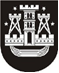 KLAIPĖDOS MIESTO SAVIVALDYBĖS TARYBASPRENDIMASDĖL KLAIPĖDOS MIESTO SAVIVALDYBĖS TARYBOS 2013 M. VASARIO 28 D. SPRENDIMO NR. T2-34 „DĖL KLAIPĖDOS MIESTO SAVIVALDYBĖS 2013 METŲ BIUDŽETO PATVIRTINIMO“ PAKEITIMO2013 m. lapkričio 28 d. Nr. T2-280KlaipėdaVadovaudamasi Lietuvos Respublikos vietos savivaldos įstatymo (Žin., 1994, Nr. 55-1049; 2008, Nr. 113-4290, Nr. 137-5379; 2011, Nr. 52-2504) 16 straipsnio 2 dalies 15 ir 17 punktais ir 18 straipsnio 1 dalimi, Klaipėdos miesto savivaldybės taryba nusprendžia:1. Pakeisti Klaipėdos miesto savivaldybės tarybos 2013 m. vasario 28 d. sprendimą Nr. T2-34 „Dėl Klaipėdos miesto savivaldybės 2013 metų biudžeto patvirtinimo“, pakeistą Klaipėdos miesto savivaldybės tarybos 2013 m. spalio 24 d. sprendimu Nr. T2-259 „Dėl Klaipėdos miesto savivaldybės tarybos 2013 m. vasario 28 d. sprendimo Nr. T2-34 „Dėl Klaipėdos miesto savivaldybės 2013 metų biudžeto patvirtinimo“ pakeitimo“: 1.1. įrašyti 1 punkte vietoj skaičių „375266,4“, „386540,3“, „148974,7“ skaičius „375775,3“, „387049,2“, „149483,6“ ir šį punktą išdėstyti taip:„1. Patvirtinti Klaipėdos miesto savivaldybės 2013 metų biudžetą – 375775,3 tūkst. litų prognozuojamų pajamų, 387049,2 tūkst. litų asignavimų (asignavimai viršija pajamas 11273,9 tūkst. litų), iš jų – 149483,6 tūkst. litų asignavimų iš specialios tikslinės dotacijos valstybinėms (valstybės perduotoms savivaldybėms) funkcijoms atlikti, mokinio krepšeliui finansuoti, valstybės investicijų programoje numatytoms kapitalo investicijoms finansuoti, savivaldybėms perduotoms įstaigoms išlaikyti, savivaldybių mokykloms (klasėms), turinčioms specialiųjų ugdymosi poreikio mokinių, finansuoti ir lėšų, gautų iš valstybės biudžeto pagal tarpusavio atsiskaitymus (1 ir 2 priedai).“; 1.2. įrašyti 2 punkte vietoj skaičių „360273,4“, „161759,4“, „26266,9“ skaičius „360928,1“, „162350,1“, „26121,1“ ir šį punktą išdėstyti taip: „2. Patvirtinti savivaldybės biudžeto asignavimus išlaidoms – 360928,1 tūkst. litų, iš jų darbo užmokesčiui – 162350,1 tūkst. litų, ir turtui įsigyti – 26121,1 tūkst. litų.“;1.3. pakeisti sprendimo 1 ir 2 priedus ir išdėstyti juos nauja redakcija (pridedama).2. Skelbti apie šį sprendimą vietinėje spaudoje ir visą sprendimo tekstą – Klaipėdos miesto savivaldybės interneto tinklalapyje.Savivaldybės meras Vytautas Grubliauskas